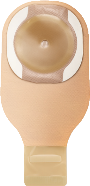 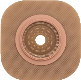 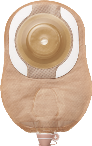 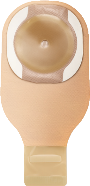 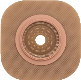 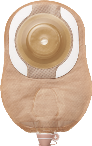 What is TEWL and Why is it Important to Peristomal Skin?The loss of water through the stratum corneum is called transepidermal water loss (TEWL). Higher  rates of TEWL are associated with damaged skin, and ostomy barrier removal can have an impact.1,2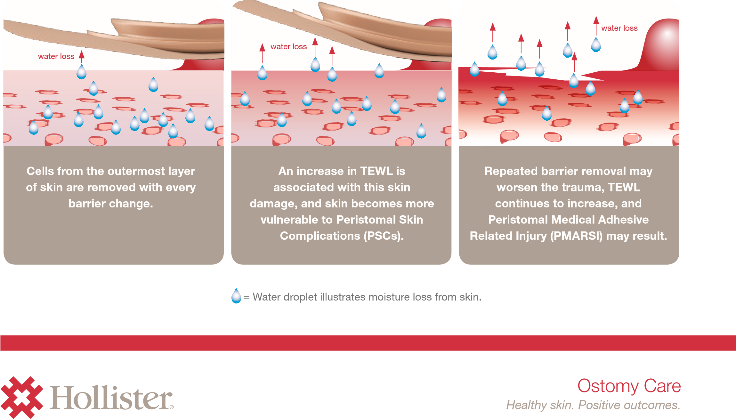 Study #1: Ceramide vs. Manuka Honey and AloeObjectives:   Measure skin integrity after ostomy barriers are removed2   Compare differences in skin integrity with the use of infused skin barriers: Hollister CeraPlus skin barrier infused with ceramide Welland Aurum 2 infused with honey Salts Harmony Duo with Flexifit and AloeCeraPlus Skin Barrier with Ceramide Significantly Less Disruptive than Welland Aurum 2 with Manuka Honey225%   of Welland Aurum 2 patients discontinued due to skin problems.* There were no discontinuations  in the CeraPlus group.216.5 vs 42.6 g/m2/hour, p<.001	*Of 12 patients using Welland Aurum 2 barrier and 	Results based on cyberDERM RG-1Baseline values not statistically different; p=0.214	12 patients using CeraPlus skin barrier	computerized evaporimeterCeraPlus Skin Barrier Better than Harmony Duo with Flexifit and Aloe at Minimizing Moisture Loss219.2 vs 38.6 g/m2/hour, p<.001	Results based on cyberDERM RG-1Baseline values not statistically different; p=0.296	computerized evaporimeterof 12   patients using the aloe barrier were discontinued due to skin problems.No ceramide barrier patients were discontinued.2Study #2: CeraPlus Skin Barrier vs. SenSura Mio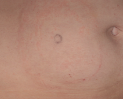 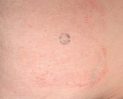 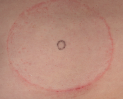 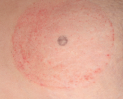 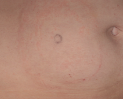 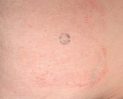 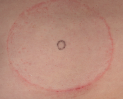 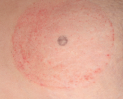 The Results are Clear: CeraPlus Skin Barrier Helps Ensure Healthy Skin2,3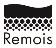 *Remois is a technology of Alcare Co., Ltd.References:Nybaek H, Lophagen S, Karlsmark T, Bang Knudsen D, Jemec GBE. Stratum corneum integrity as a predictor for peristomal skin problems in ostomates. Br J Dermatol. 2010;162:357-361.Nichols T, Houser T, Grove G. Comparing the skin stripping effects of three ostomy skin barriers infused with ceramide, honey or aloe Journal of Stomal Therapy Australia 2019; 39(2):14-18Grove G, Houser T, Sibbald G, Salvadalena G. Measuring epidermal effects of ostomy skin barriers. Skin Res Technol. 2019;25:179186. https://doi.org/10.1111/srt.12630Leblanc K, Whiteley I, McNichol L, Salvadalena G, Gray M. Peristomal Medical Adhesive-Related Skin Injury : Results of an International Consensus Meeting, J Wound Ostomy Continence Nurs 2019; 46 (2):125–136.Prior to use, be sure to read the package insert for information regarding Intended Use, Contraindications, Warnings, Precautions, and Instructions for Use. The Hollister logo, CeraPlus and “Healthy skin. Positive Outcomes.” are trademarks of Hollister Incorporated. All other trademarks and copyrights are the property of their respective owners. Not all products are CE marked. © 2019 Hollister Incorporated.CeraPlus Skin BarrierWelland Aurum 2Salts Harmony DuoSenSura MioObserved to be better at helping maintain intact skin2,3Observed to be better at managing TEWL2,3Observed to be better at protecting skin against damage from repeated barrier removal2,3